TCHS BOYS SOCCER 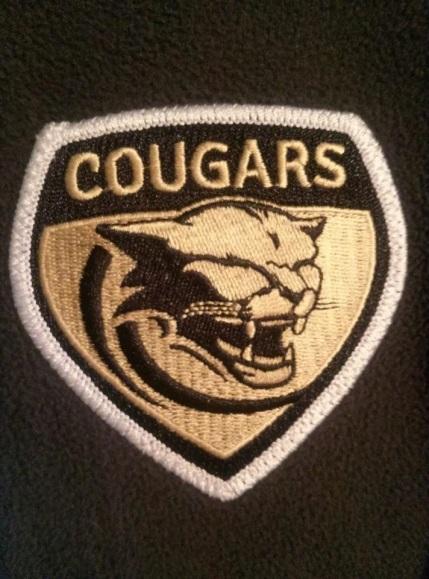 YOUTH NIGHTTuesday, February 25thThe Boys Varsity soccer team will conduct a FREE 40 minute soccer clinic for youth players in the Cougar indoor field from 6:00pm-6:40pm. After the clinic, youth players will escort a varsity player onto the field during the pregame player introduction; and at halftime, the youth players will play a 3v3 mini soccer game.ALL TCYSA players that wear their team jersey will get in free. (parents will have to pay regular admission)All TCYSA coaches that wear their badges will get in free. RSVP to Lori Ricker 214-535-2210 or at Lorikr@sbcglobal.net by 2/21 4pm.BRING YOUR WHOLE TEAM AND CHEER ON YOUR TCHS BOYS VARSITY COUGAR SOCCER TEAM.